Городское поселение поселок Кадуй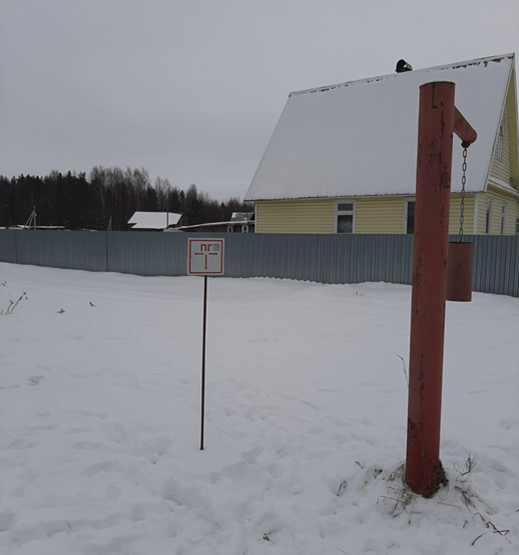 Обустройство противопожарного водопровода с приобретением и установкой пожарного гидрантаПриобретение и установка пожарного резервура и обустройство подъездной площадки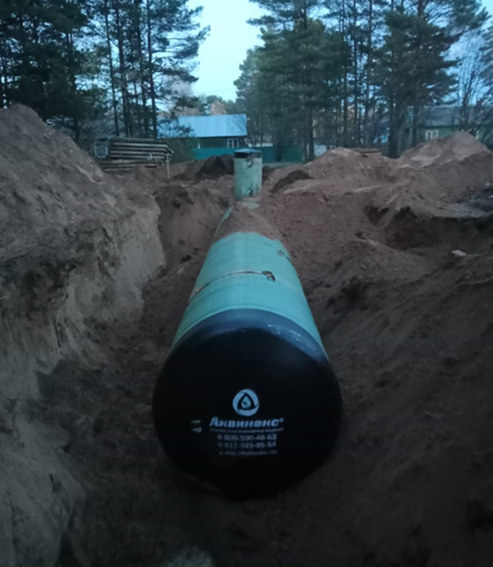 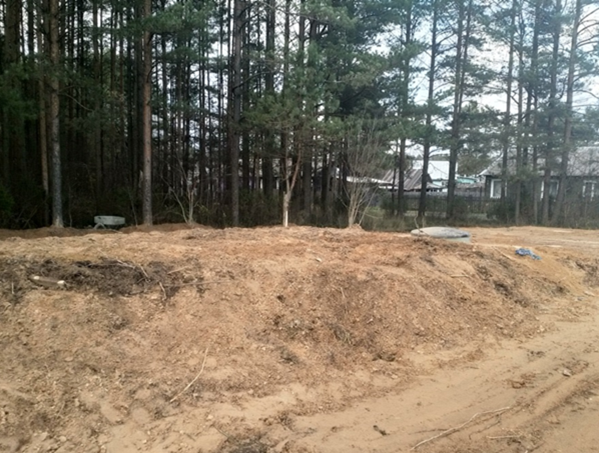 Обустройство контейнерных площадок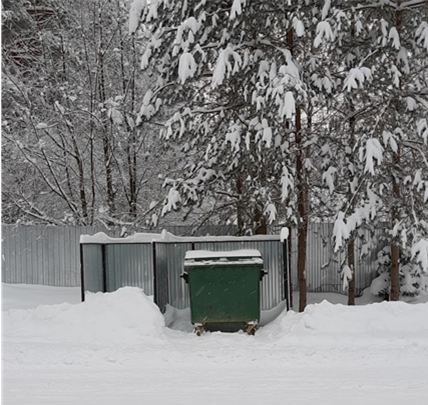 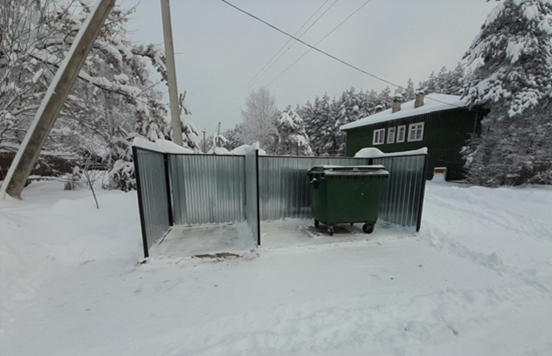 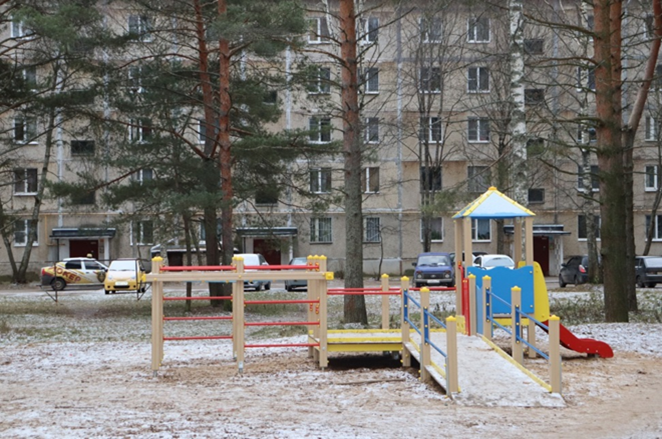 Приобретение и установка малых архитектурных форм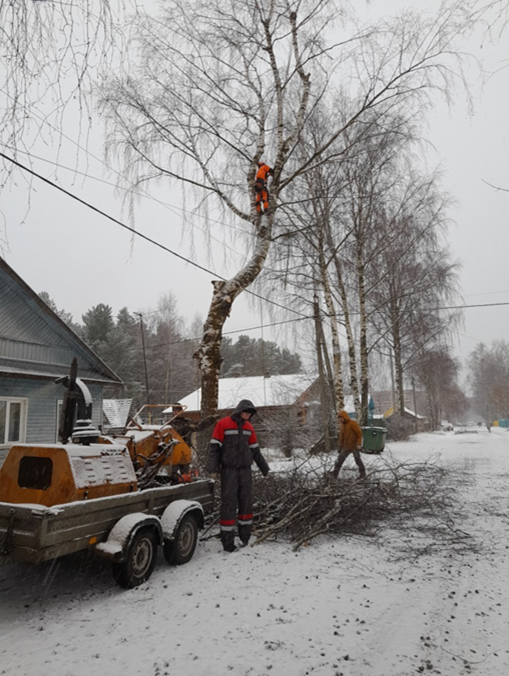 Свод опасных деревьев